Aile ve ToplumBir toplumun üyeleri tarafından izlenen ve benimsenen genel amaçlar olarak tanımlanan değerler; tutum ve davranışla da yakından ilişkilidir ve onlara yön verir. ...Bir toplumun üyeleri tarafından izlenen ve benimsenen genel amaçlar olarak tanımlanan değerler; tutum ve davranışla da yakından ilişkilidir ve onlara yön verir.[1] Dolayısıyla topluma ve bireye etki gücü göz ardı edilemeyecek kadar fazla olan değerlerin ailede eğitim konusu olarak değerlendirilmesi önemlidir.Çocuğun doğduğu anda kendini içinde bulduğu aile; bakım, duygusal ve psikolojik gelişim, karakter gelişimi ve değerler kazanımı açısından birincil evredir. Bundan dolayı aile değerler eğitiminin başlangıç noktasıdır. Çocuk değerleri ilkin aileden alır ki bu eğitim; kişilik gelişiminin, değer oluşumu ve toplumsallaşma temelinin atıldığı kritik dönemlere rast gelir. Değerleri içeren kültürün aktarımında da çevre ve okuldan ziyade öncelik ve üstünlük ailededir. Dahası, İslam eğitiminin özgün bir özelliği de çocuğun eğitiminde birinci derecede ailenin mesul tutulmasıdır. Ailenin etki gücü zamanla azalsa da sorumluğu devam eder. Bu konunun mahiyetiyle ilgili Hz. Peygamberin “Her çocuk fıtratı üzerine doğar, Her doğan çocuk fıtrat üzere doğar. Sonra anne babası onu Yahudi, Hristiyan veya Mecusi yapar.”[2] hadisi bizleri aydınlatır.Aynı konuyla ilgili Gökalp şöyle der: Çocuk dünyaya geldiği zaman, beraberinde ne dini ne ahlaki, ne hukuki, ne estetik, ne lisan, ne iktisadi, ne mantıki bir vicdan getirir. Bu vicdanları ona kendi milleti ve içerisinde büyüdüğü ailesi verir.[3]Aile çocuk için eşsiz bir eğitim yeridir. Çocukların davranış biçimi kazanmasında, değerleri tanıması ve içselleştirmesinde ilk kurumdur. Toplumun geleceğinin teminatı olan ailede, çocuğun değerleri kazanabileceği bir ortamın bulunması hem birey hem de toplum için elzemdir. Zira aile önemli bir misyon olan değerleri kazandırmanın ilk ve temel mekanıdır. Bu kurum, çocuğun doğuştan getirdiği duygu ve bilincinin uyandırılması ve bunlar yardımıyla hem bilinç, hem duygu hem de hem eylem düzeyinde bireyi istenilen hedefe götürmesi suretiyle görevini icra eder.Değerlerin kadimi, evrenseli ve bütün değerlerlere temel teşkil eden evrensel değerlerden biri de sevgidir. Yarının dünyasına yön verecek çocuğun sevgiden özellikle de anne sevgisinde uzak kalmaması için aileye özel önem atfetmek gerekir. Gerek amaç, gerekse yöntem olarak sevgiden özelliklede anne sevgisinden mahrum kalan çocuk, diğer ihtiyaçları giderilse bile, dokunma ve sevme ihtiyacı doyurulmadığı için psikolojik açıdan tutarsız davranışlar gösterebilir. Bu konuda yetiştirme yurtlarındaki öğrenciler iyi bir örneklik teşkil eder. Diğer bir örnek ise Sovyetler Birliği’nde Stalin döneminde aile kurumunun ortadan kaldırılması girişiminin doğurduğu olumsuz etkilerdir.[4]Yapılanın söylenenden daha etkili olduğu çocuk için, ailede fertlerin her davranışının bir anlamı vardır. Bunun için iyi bir çocuğun yetişmesi hedefi, aile bireylerinin kendi davranışlarını düzeltmeleri ile mümkün hale gelir. Çocuğa öğütlediği ya da yaptığı davranışa ters eylem yapan ya da söz söyleyen ebeveynlerin istenen davranışı çocuğa kazandırabilmeleri oldukça zordur. Bununla beraber değerleri edindirme sürecinde çocuğun seviyesine ve mizacına göre hayat temelli bir metodun izlenmesi; arzulanan bilinç, duyuş ve davranışı kazandırmada kolaylık sağlar. Aile çocuğun şuan içerisinde olduğu çevre kadar yarın içerisinde olabileceği çevreyi de dikkate alarak uygun örnekler ile değeri açıklama, çocuğun değer üzerinde düşünmesini sağlama ve değeri analiz etmek suretiyle, çocuğun değeri edinmesine yardımcı olabilir. Ancak tüm bunlar yapılırken her şeyden önce aile, çocuğa kazandırmak istediği değerlere kendisinin sahip olmasına ve bu sürecin içerisinde sevgi değerinin mündemicliğine özellikle dikkat etmelidir.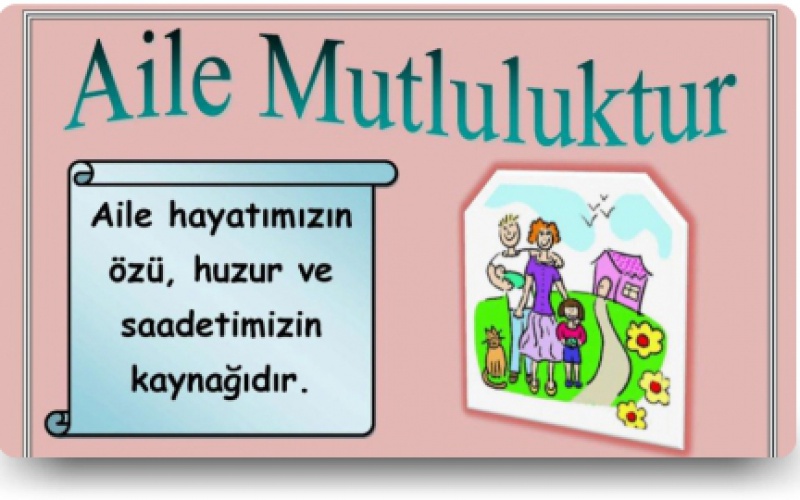 